МУНИЦИПАЛЬНОЕ БЮДЖЕТНОЕ ОБЩЕОБРАЗОВАТЕЛЬНОЕ УЧРЕЖДЕНИЕ «СЛОБОДЧИКОВСКАЯ ОСНОВНАЯ ОБЩЕОБРАЗОВАТЕЛЬНАЯ ШКОЛА» УСТЬ-ИШИМСКОГО МУНИЦИПАЛЬНОГО РАЙОНА ОМСКОЙ ОБЛАСТИ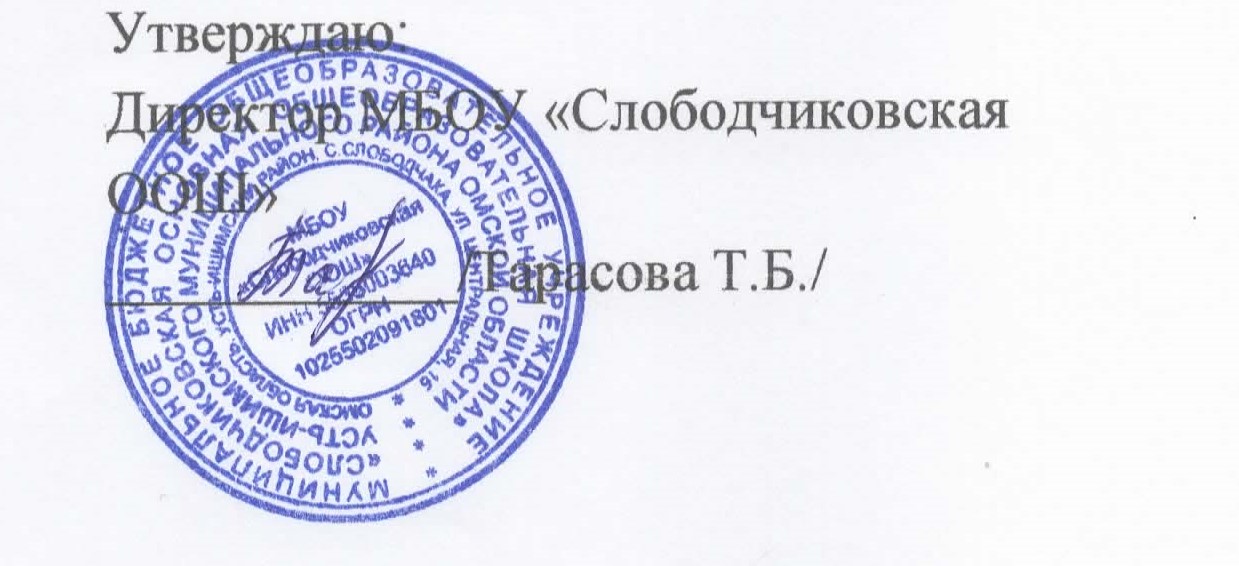 Программа наставничества «Молодой педагог – наше будущее»по модели «Опытный педагог – молодой специалист» (Срок реализации - 1 год)Разработал: учитель 1 категории Солохина Н.В.1. Цели и задачи работы с молодым специалистом Цель 	работы 	с 	молодым 	специалистом 	– 	организовать  	работу 	по 	совершенствованию профессиональных педагогических компетенций и личностный рост молодого педагога. Задачи: профессиональное и психологическое  развитие молодого специалиста; укрепление сотрудничества  и взаимодействия молодого специалиста со всеми членами педагогического коллектива образовательного учреждения; создание условий для дальнейшего саморазвития молодого специалиста; способствование становлению индивидуального стиля педагога, раскрытию творческого потенциала; оказание своевременной помощи молодому специалисту в преподавании предметов и в воспитательной деятельности; обеспечение эффективности  и результативности образовательного процесса. 2 Планирование работы с молодым специалистом включает: Организационно-педагогическую работу;                                                                                                             Учебно-методическую работу;   Обучение самоанализу урока; Методическую помощь в организации внеклассной работы (научно-практическая деятельность); - Работу с документами; Работу по саморазвитию;  Контроль за деятельностью молодого специалиста.  3 Содержание деятельности: диагностика затруднений молодого специалиста и выбор форм оказания помощи на основе анализа их потребностей; изучение 	нормативных 	документов, 	методических 	рекомендаций, 	регламентирующих деятельность педагога в образовательном учреждении; составление плана работы с молодым специалистом; изучать личностных качеств молодого специалиста; создание оптимальных условий для адаптации молодого специалиста в педагогическом коллективе; оказание помощи в овладении теоретическими знаниями и практическими навыками в профессиональной деятельности; создание условий, способствующих раскрытию творческого  потенциала начинающего педагога;  собеседование с молодым специалистом по итогам учебного года (анализ выполненной работы). Индивидуальный план работы с молодым специалистом– учителем Невзгодовой О.Н. Сведения о молодом специалисте Ф.И.О. (полностью) Невзгодова Ольга Николаевна Образование (наименование ОО, год окончания, специальность по диплому) 1.Среднее профессиональное. МАНО Специальность: Младший воспитатель; 2021 Год окончания учебного заведения 2021 г. Педагогический стаж 1г 8месМесто работы МБОУ «Слободчиковская ООШ» Должность  учитель Предмет  Истории и обществознания Учебная нагрузка 19 чКлассы  1-9 Классное руководство -Квалификационная категория - Прохождение курсов повышения квалификации БОУ ДПО «ИРООО» «Реализация требования обновленных ФГОС НОО, ФГОС ООО в работе учителя» 30.09.2022Сведения об учителе - наставнике  Ф.И.О. (полностью) Солохина Наталья Владимировна Образование (наименование ОО, год окончания, специальность по диплому) Высшее  ЧУОО ВО «ОмГА» 2020г, Филологическое образованиеГод окончания учебного заведения 2020г. Педагогический стаж 11Место работы МБОУ «Слободчиковская ООШ» Должность  учитель Предмет  Русский язык  и литература Учебная нагрузка 18Классы  7-9Классное руководство -Квалификационная категория перваяПрохождение курсов повышения квалификации 1. Повышение квалификации «Реализация требования обновленных ФГОС НОО, ФГОС ООО в работе учителя» 2022гДата Тема Планируемый результат Форма проведения сентябрь «Технологии организации современного урока на основе деятельностного подхода и индивидуализации образования в соответствии с требованиями ФГОС». Изучение программ, методических записок, учебных пособий, стандартов. Составление тематического планирования.   Самоанализ урока. Знать требования и содержание программы, положения ФГОС. Уметь составить тематическое планирование по предмету. Грамотное ведение электронного журнала. Включение молодого специалиста в работу МО. Консультации. Обсуждение и корректировка рабочих программ,тематических планов. октябрь Методика планирования урока. Самоанализ урока. Умение ставить цели и задачи урока, планировать этапы, осуществлять отбор учебного материала. Консультации. Посещение и анализ уроков. ноябрь Формы и методы работы на уроке. Совместная работа с наставником. Посещение уроков наставников. Самоанализ уроков наставника. Работа над трудными темами.  Уметь анализировать урок и планировать пути повышения его эффективности. Участие в предметной неделе. Консультации. Посещение и анализ уроков декабрь Региональная олимпиада в области лингвистического образования для учителей русского языка и литературы. Выявление затруднений в работе молодого специалиста. Участие в Региональной олимпиаде в области лингвистического образования для учителей русского языка и литературы. Уметь анализировать свою деятельность, решать возникающие проблемы. Консультации. январь Формы организации деятельности учащихся на уроке. Уметь правильно организовать деятельность учащихся на уроке. Консультации. Посещение и анализ уроков февраль Внеклассная работа по предмету. Уметь формировать познавательный интерес учащихся, способствовать проявлению их творческого потенциала, использовать внеурочные формы работы для повышения мотивации к изучению предмета. Консультации. март Региональный конкурс «Педагогические горизонты». Инновационные процессы в обучении. Современные педагогические технологии. Проведение контрольных работы в соответствии с КТП. Участие в Региональном конкурсе «Педагогические горизонты». Уметь объективно оценивать знания учащихся в соответствии с критериями и нормами оценивания. Выполнение государственных программ Консультации. Посещение и анализ уроков апрель Планирование урока. Самоанализ урока. Работа по организации повторения. Проведение административной контрольной работы.  Уметь использовать на уроке современные педагогические технологии. Собеседование по итогам административных контрольных работ. Оформление всей документации май Рефлексия педагогической деятельности. Портфолио молодого педагога. Планирование работы на следующий учебный год. Уметь анализировать собственную педагогическую деятельность и планировать формы и способы самообразования. Собеседование по итогам работы за год.  Анализ промежуточных аттестаций в классах. Выполнение программы и ее анализ.  